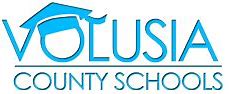 Código de Conducta Estudiantil y Familiar para Volusia LiveVolusia Live es una extensión de las clases de Volusia County Schools. Como resultado, los comportamientos a continuación son violaciones del Código de Conducta Estudiantil y Familiar ya que ellos interrumpen el ámbito de aprendizaje. Cuando los padres/tutores u otros adultos de la casa muestran cualquiera de los siguientes comportamientos, y se pueden ver o escuchar durante la instrucción de las clases, esto puede resultar en que su hijo(a) sea retirado(a) de la opción de Volusia Live.Uso de groserías/malas palabras o palabras vulgaresRopa inapropiada (p.ej. ropa con lenguaje ofensivo, falta de ropa, o ropa con mensajes o símbolos que interrumpen el entorno educativoGritándole al estudiante o a los estudiantesDemasiado ruido de fondo del televisor, radio, personas o mascotas en la casa etc., y que impacta la habilidad para escuchar al maestro(a)Alzando la voz al maestro(a) o demostrándole una falta de respectoAcosar (hacer bullying) o burlándose de los estudiantesCompartir información sobre ciertos estudiantes (p.ej. estatus de discapacidad u otra información) con otrosVerbal o físicamente interrumpiendo al maestro(a) o a los estudiantesActividades ilegalesConsecuencias por las violaciones enumeradas anterior son:1ra Ofensa: Conferencia con el padre/madre/tutor(a) y el/la estudiante2da Ofensa: Conferencia con el padre/madre/tutor(a) y el/la estudiante3ra Ofensa: Suspensión de Volusia Live por un día4ta Ofensa: Suspensión de Volusia Live por dos días5ta Ofensa: Estudiante será regresado(a) a la escuela tradicionalCualquier violación de un nivel 3 o superior del Código de Conducta Estudiantil, y el estudiante automáticamente será regresado a la escuela tradicional y se tomará una decisión disciplinariaLa observación de una actividad ilegal será reportada a los cuerpos policiales. El Departamento de Niños y Familias (DCF) también podría ser contactado en ciertas circunstanciasNota: La responsabilidad del maestro(a) de salón de clase es proveer la instrucción a los estudiantes tanto en el entorno tradicional como en el de Volusia Live. Sin embargo, no es la responsabilidad de la maestra o del maestro de supervisar a los estudiantes de las familias que eligieron la opción de Volusia Live. Aseguren de que su hijo(a) sea supervisado(a) de manera apropiada siempre que sea posible por un adulto dentro de su hogar durante las clases de Volusia Live. La supervisión por un adulto/tutor también incluye la supervisión del estudiante mientras usa la tecnología y prevenir que acceda a sitos inapropiados. Si un hermano o hermana mayor está supervisado al estudiante menor, por favor estén conscientes de que el hermano(a) mayor también es un estudiante, y la supervisión de su hermano(a) más joven no debe impedir que trabaje en sus propias clases. La participación de todos los estudiantes es un componente importante de Volusia Live. Agradecemos los esfuerzos de los padres/tutores en procurar la participación académica de sus hijos y mantener un sitio donde puedan trabajar libre de distracciones.